Przedszkole: język angielski 12.04-16.04Witam,przesyłam materiały na kolejną lekcję:nazwy zwierząt na farmie (słuchamy i powtarzamy): https://www.youtube.com/watch?v=Rs972keaw1kkolorowanka na kolejnej stronie (można wydrukować), lub kolorowanka w wersji online: https://www.thecolor.com/Coloring/Rooster.aspxdla 5- i 6-latków: podręcznik str. 43 zad.1 (łączymy zwierzaki z miejscem, gdzie mieszkają) i zad.3 (rysujemy wybrane zwierzątka)*gry online:https://www.digipuzzle.net/kids/cartoons/puzzles/memory.htm?language=english&linkback=../../../education/kindergarten/index.htmhttps://www.digipuzzle.net/digipuzzle/kids/puzzles/linkpuzzle_animals_shadows.htm?language=english&linkback=../../../education/kindergarten/index.htmZadania oznaczone gwiazdką* są zadaniami dodatkowymi, dla chętnych 5- i 6-latków Pozdrawiam,Agnieszka Dyrda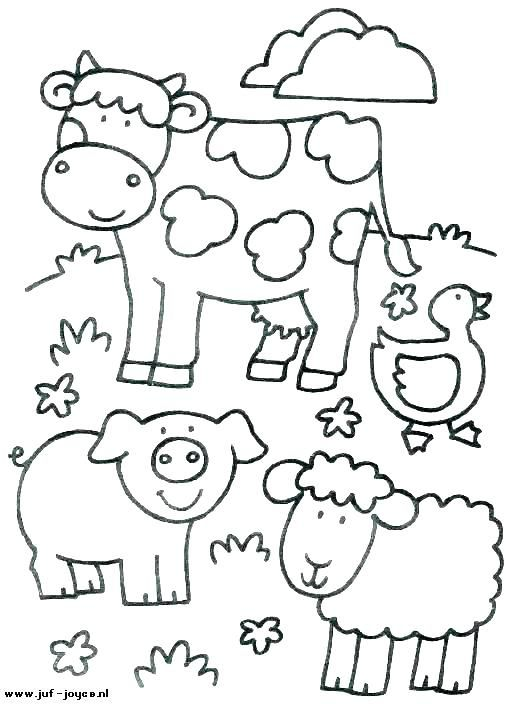 